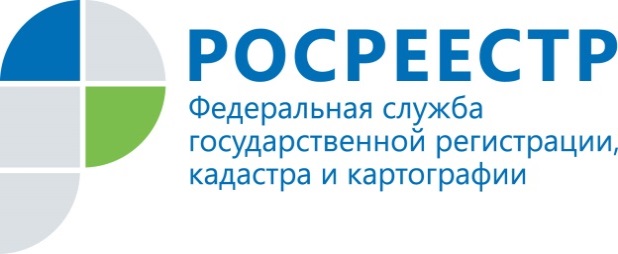 АнонсРосреестр Татарстана об изменениях законодательства в сфере недвижимости на телеканале Россия 2410 августа в 21.00  на телеканале «Россия 24» выйдет интервью, посвященное произошедшим в августе значимым изменениям законодательства в сфере недвижимости.В частности, заместитель  руководителя  Управления Росреестра по Республике Татарстан Ада Зайдуллина расскажет, на какие объекты недвижимости распространяется действие возобновленной дачной амнистии; какие документы необходимы для упрощенного оформления собственности на жилые и садовые дома, расположенные на садовых участках, и т.д. Кроме того, представитель Росреестра Татарстана разъяснит положения вступающего в силу 13 августа закона, направленного на защиту недвижимости при совершении сделок в электронном виде.Повтор программы «Интервью» состоится 12 августа в 15.15.Дополнительно сообщаем, что с записями состоявшихся теле- и радиоэфиров можно ознакомиться на официальном сайте Управления Росреестра по Республике Татарстан rosreestr.tatarstan.ru в разделе «Пресс-служба: «видеосюжеты», «радиоэфиры», в соцгруппе «ВК» (vk.com/rosreestr16), а также на канале «Росреестр Татарстана» на Youtube.Контакты для СМИПресс-служба Росреестра Татарстана+8 843 255 25 10